Муниципальное бюджетное общеобразовательное учреждение«Кириковская средняя школа»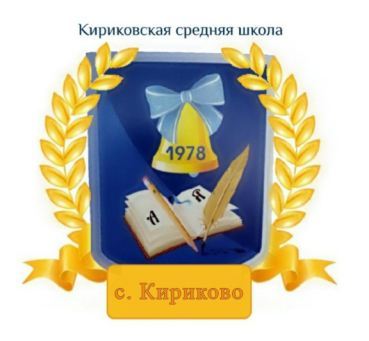 Рабочая программа внеурочной деятельности «Финансовая грамотность» для  учащихся 4 класса муниципального бюджетного общеобразовательного учреждения «Кириковская средняя школа»Направление: общеинтеллектуальное.Составил: учитель первой квалификационной категории Слабкова Ирина Владимировна2022-2023 учебный годПояснительная записка.    Настоящая программа внеурочной деятельности «Финансовая грамотность» составлена на основании основной образовательной программы начального общего образования муниципального бюджетного общеобразовательного учреждения «Кириковская средняя школа» от 06 марта 2019, утвержденной приказом по муниципальному бюджетному общеобразовательному учреждению «Кириковская средняя школа» № 71-од от 07.03.2019, плана внеурочной деятельности муниципального бюджетного общеобразовательного учреждения «Кириковская средняя школа»    На реализацию настоящей программы внеурочной деятельности на уровне начального общего образования в 4 классе школы планом внеурочной деятельности предусмотрено 34 часа в год.Всего на уровне начального общего образования настоящая образовательная программа планируется к реализации в течение 135 часов.Цель программы:- развитие экономического образа мышления, воспитание трудолюбия, бережливости, аккуратности, целеустремленности, предприимчивости, ответственности, уважения к труду и предпринимательской деятельности.
Задачи:- формирование базовых знаний о личных и семейных доходах и расходах, об общих принципах управления доходами и расходами, свойствах и функциях денег, о сбережениях, об общих принципах кредитования и инвестирования, о предпринимательстве, возможных рисках, страховании, рекламе и защите прав потребителей;- формирование у обучающихся установки на необходимость вести учет доходов и расходов, навыков планирования личного и семейного бюджетов и их значимости;- формирование понимания необходимости долгосрочного финансового планирования, установки на необходимость аккумулировать сбережения, навыков управления сбережениями;- формирования навыков оценивать свою кредитоспособность, умения долгосрочного инвестирования;- формирование навыков составления бизнес - плана для обеспечения продуманности действий в будущем;- обучение основным расчетам экономических показателей: прибыли, издержек.Курс «Финансовая грамотность» пропедевтический и является частью школьной программы сквозного экономического образования. Освоение содержания опирается на межпредметные связи с курсами математики, литературы и окружающего мира. Материалы и задания подобраны в соответствии с возрастными особенностями детей и включают задачи, практические задания, игры, мини – исследования и проекты. В процессе изучения курса формируются умения и навыки работы учащихся с текстами, таблицами, схемами, а также поиска, и представления информации и публичных выступлений.Настоящая образовательная программа реализуется классным руководителем.Результаты освоения курса внеурочной деятельности.    Освоение  программы курса «Основы финансовой грамоты» направлено на достижение следующих  результатов на:
    Личностные результаты
- овладение начальными навыками адаптации в мире финансовых отношений;
- развитие самостоятельности и осознание личной ответственности за свои поступки;
- развитие навыков сотрудничества со взрослыми и сверстниками в разных игровых и реальных экономических ситуациях, умение не создавать конфликтов и находить выходы из спорных ситуаций, в том числе при выполнении учебных проектов и в других видах внеурочной деятельности.
    Метапредметные результаты
регулятивные
   Обучающийся научится:
- понимать цели своих действий;
- составлять простые планы с помощью учителя;
- проявлять познавательную и творческую инициативу;
- оценивать правильность выполнения действий;
познавательные
Обучающийся научится:
- освоению способов решения проблем творческого и поискового характера;
- использовать различные способы поиска, сбора, обработки, анализа и представления информации;
- овладение логическими действиями сравнения, обобщения, классификации, установление аналогий и причинно-следственных связей, построения рассуждений, отнесения к известным понятиям;
- овладение базовыми предметными и межпредметными понятиями.
коммуникативные
Обучающийся научится:
- составлять текст в устной и письменной формах;
- слушать собеседника и вести диалог;
- признавать возможность существования различных точек зрения и права каждого иметь свою;
- излагать свое мнение и аргументировать свою точку зрения и оценку событий, договариваться о распределении функций и ролей в совместной деятельности;
    Предметные
Обучающийся научится:
- понимать и правильно использовать экономические термины;
- иметь представление о роли денег в семье и обществе;
- уметь характеризовать виды и функции денег;
- знать источники доходов и направлений расходов семьи;
- уметь рассчитывать доходы и расходы и составлять простой семейный бюджет
- проводить элементарные финансовые расчеты.
Содержание курса внеурочной деятельности с указанием форм организации и видов деятельности.Тематическое планирование.Пояснение к тематическому планированию.    Учитель (классный руководитель) вправе самостоятельно выбирать форму мероприятия, в рамках обозначенной в тематическом планировании темы. В целях более эффективной реализации занятий сходных по содержанию возможна кооперация классных руководителей и проведение занятий с объединением классов.СОГЛАСОВАНО:Заместитель директора по учебно-воспитательной работе 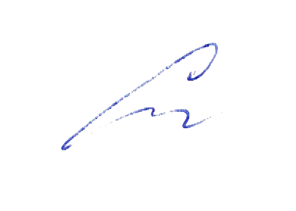 Сластихина Н.П.______«31» августа 2022 г.УТВЕРЖДАЮ:Директор муниципального бюджетного общеобразовательного учреждения «Кириковская средняя школа» 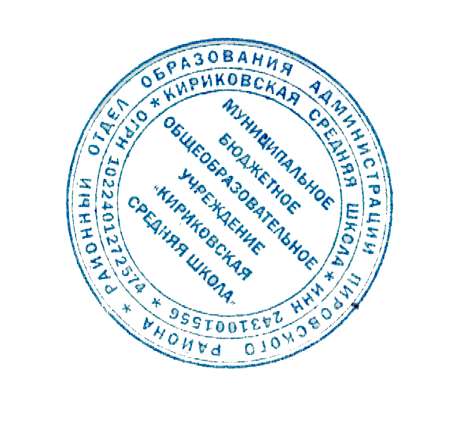 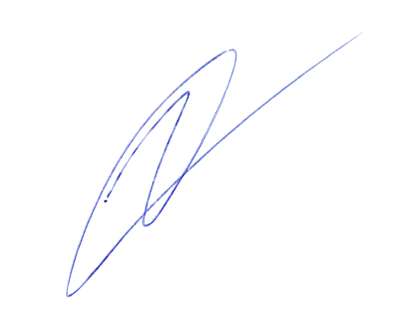 Ивченко О.В. _______«31» августа 2022 г.Содержание курса внеурочной деятельностиКоличество часовФормы организации видов деятельности.Введение в курс внеурочной деятельности1Классные часы, беседы, викторины, деловые игры, командные игры, игры путешествия, онлайн уроки, выпуск стенгазет, конкурсы рисунков и поделок из вторсырья, работа с обучающими ЦОС по программе и др.Что такое деньги и откуда они взялись10Классные часы, беседы, викторины, деловые игры, командные игры, игры путешествия, онлайн уроки, выпуск стенгазет, конкурсы рисунков и поделок из вторсырья, работа с обучающими ЦОС по программе и др.Защита денег от подделок9Классные часы, беседы, викторины, деловые игры, командные игры, игры путешествия, онлайн уроки, выпуск стенгазет, конкурсы рисунков и поделок из вторсырья, работа с обучающими ЦОС по программе и др.Какие деньги были раньше в России14Классные часы, беседы, викторины, деловые игры, командные игры, игры путешествия, онлайн уроки, выпуск стенгазет, конкурсы рисунков и поделок из вторсырья, работа с обучающими ЦОС по программе и др.№ п/пТемаКол-во часовДатаПримечание 1Введение в курс внеурочной деятельности106.09.Что такое деньги и откуда они взялись (10 часов)Что такое деньги и откуда они взялись (10 часов)Что такое деньги и откуда они взялись (10 часов)Что такое деньги и откуда они взялись (10 часов)Что такое деньги и откуда они взялись (10 часов)23Появление обмена товаров213.09.20.09.45Первые деньги227.09.04.10.67Монеты211.10.18.10.89Бумажные деньги225.10.08.11.1011Карманные деньги215.11.22.11.Защита денег от подделок (9 часов)Защита денег от подделок (9 часов)Защита денег от подделок (9 часов)Защита денег от подделок (9 часов)Защита денег от подделок (9 часов)121314Гурт. Подделка монет329.11.06.12.13.12.151617«Орел» и «решка». Аверс и реверс. Номинал320.12.27.12.10.01.181920Номинал банкнот. Защита от подделок317.01.24.01.31.01.Какие деньги были раньше в России (14 часов)Какие деньги были раньше в России (14 часов)Какие деньги были раньше в России (14 часов)Какие деньги были раньше в России (14 часов)Какие деньги были раньше в России (14 часов)2122Древнерусские товарные деньги207.02.14.02.2324Клады. «Меховые деньги»221.02.28.02.2526Первые русские монеты. Деньга и копейка207.03.14.03.2728Рубль, гривенник и полтинник221.03.04.04.2930Что мы узнали о деньгах211.04.18.04.3132Зачем люди придумали банки?225.04.02.05.3334Как банки сделали деньги невидимыми216.05.23.05.